Your recent request for information is replicated below, together with our response.In relation to your request for all data relating to the number of women injured through knife crime, in terms of Sections 12(1) (Excessive cost of compliance) and 16(4) (Refusal of request) of the Freedom of Information () Act 2002 (the Act), this letter represents a Refusal Notice.By way of explanation, this data cannot be electronically extracted from our recording systems and would require crimes, recorded under numerous crime types, to be physically examined to establish if they meets your criteria.To complete this task would take in excess of the 40 hour and £600 cost limit prescribed by the Scottish Ministers under the Act. In relation to crimes of Murder and Culpable Homicide’s only, the requested information is provided below.  For ease of reference, I have provided a response to each of the questions posed by you, as detailed below.I would like to see the data you have for the number of women injured through knife crime, killed by knife crime, or threatened with knife crime between January 2017 - December 2022.The number of female victims killed with a knife between 01/01/2017 – 31/12/2022 is 13.If possible, it would be helpful to know if the victim was a) known to the perpetrator In relation to the 13 crimes noted at point 1 above, all 13 female victims who were known to their perpetrator.b) romantically involved with them.In regard to this part of your request we have referenced “Domestic” Homicides as the term “romantically involved” is not defined. A Domestic relationship is defined under the Domestic Abuse (Scot) Act 2018 as follows: “partner” means a person’s spouse or civil partner (or cohabiting equivalent), or a person in an intimate personal relationship with the accused. Former relationships of the specified types are covered in addition to current relationships.”  A total of 8 homicides involved perpetrator and victim’s where a Domestic relationship exists / previously existed.If you would be able to provide this data with the month, year, number of female victims and the type of knife crime in the area policed by Scotland Police.And, if possible, the number of victims for the month and year that were known to the perpetrator or romantically involved with them.If you require any further assistance please contact us quoting the reference above.You can request a review of this response within the next 40 working days by email or by letter (Information Management - FOI, Police Scotland, Clyde Gateway, 2 French Street, Dalmarnock, G40 4EH).  Requests must include the reason for your dissatisfaction.If you remain dissatisfied following our review response, you can appeal to the Office of the Scottish Information Commissioner (OSIC) within 6 months - online, by email or by letter (OSIC, Kinburn Castle, Doubledykes Road, St Andrews, KY16 9DS).Following an OSIC appeal, you can appeal to the Court of Session on a point of law only. This response will be added to our Disclosure Log in seven days' time.Every effort has been taken to ensure our response is as accessible as possible. If you require this response to be provided in an alternative format, please let us know.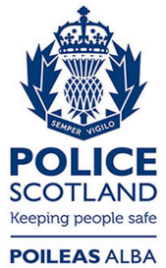 Freedom of Information ResponseOur reference:  FOI 23-2633Responded to:  8 November 2023DATELOCATION KNOWN TO PERPETRATORDOMESTIC HOMICIDEJULY 2017NORTH EASTYESYESAUGUST 2017THE LOTHIANS AND SCOTTISH BORDERSYESNODECEMBER 2017DUMFRIES & GALLOWAYYESNOAPRIL 2018AYRSHIREYESYESAPRIL 2018GREATER GLASGOWYESYESAUGUST 2018EDINBURGHYESYESNOVEMBER 2018AYRSHIREYESYESDECEMBER 2018LANARKSHIREYESYESJULY 2019HIGHLANDS AND ISLANDSYESNODECEMBER 2020HIGHLANDS AND ISLANDSYESNOFEBRUARY 2021AYRSHIREYESYESJULY 2021LANARKSHIREYESYESAPRIL 2022NORTH EASTYESNO